DOCTOR’S CONFIRMATION ABOUT THE CHILD’S HEALTH CONDITIONI hereby confirm that the child ..............................................................................................child’s identification number .............../........ is currently healthy and can take part in the "swimming" course for children of the age up to three years old organized by the Center.  __________________                ______________________________________doctor’s phone number                  date and doctor’s signature and stamp Business address:HSL, s.r.o.Púchovská 8831 06 BRATISLAVA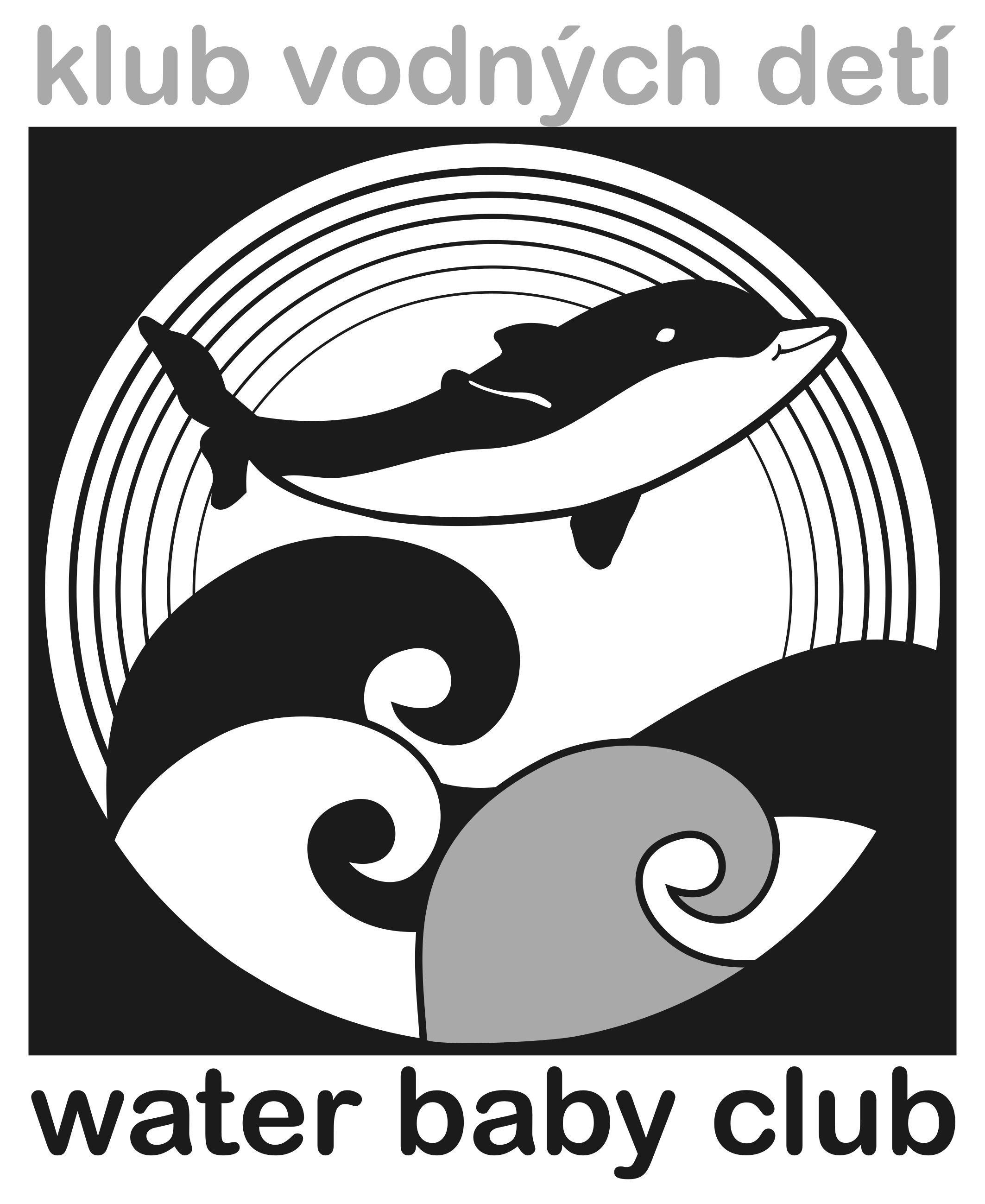 Swimming Centerwater baby clubBanšelova 4821 04 BRATISLAVAtel.: +421 (911) 860 688e-mail: bratislava@wbc.skwww.waterbabyclub.sk